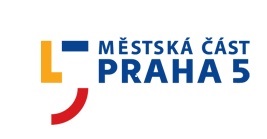 Žádost o přenosnou volební schránku pro imobilní voličeVolba prezidenta České republiky konaná ve dnech 13. 01  – 14. 01. 2023,
v případě II.kola ve dnech 27. – 28. 01. 2023 V souladu s ust. zákona č. 275/ 2012 Sb.  o volbě prezidenta republiky a o změně některých zákonů, ve znění pozdějších předpisů, žádám o návštěvu s přenosnou hlasovací schránkou z vážných zdravotních důvodů za účelem umožnění hlasování.  V den voleb lze požádat telefonickým dotazem příslušnou okrskovou komisi, kontakty do své volební místnosti naleznete v den voleb ve vyhledávači volebních místností zde: https://www.praha5.cz/osobni-doklady-a-volby/volby/ Kontak pro telefonické a elektronické přijímání žádostí do 11.1.2023 do 16.00 hod.:Žádosti přijímají:				Mgr. Eliška Kocourová	eliska.kocourova@praha5.cz						Mgr. Roman Přibyl                roman.pribyl@praha5.cz Prostřednictvím telefonu ve dnech úterý a čtvrtek od 12.00 – 14.30 hod.: 257 000 881, 257 000 566Žádost lze zaslat písemně na adresu: Úřad Městské části Praha 5, odbor osobních dokladů, evidence obyvatel a voleb, Štefánikova 13, 15, PSČ 150 00; osobně na podatelně ÚMČ Praha 5 – náměstí 14. října 1381/4 v jejich úředních hodinách: https://www.praha5.cz/adresy-a-uredni-hodiny/ Číslo volebního okrsku:Jméno a příjemní:Datum narození:Adresa bydliště:Číslo bytu:Patro:Zvonek:           Ano                       NeTelefon:Jiný kontakt:Termín návštěvy okrskové volební komiseDneV době Od …………………………do …………………….. hodin